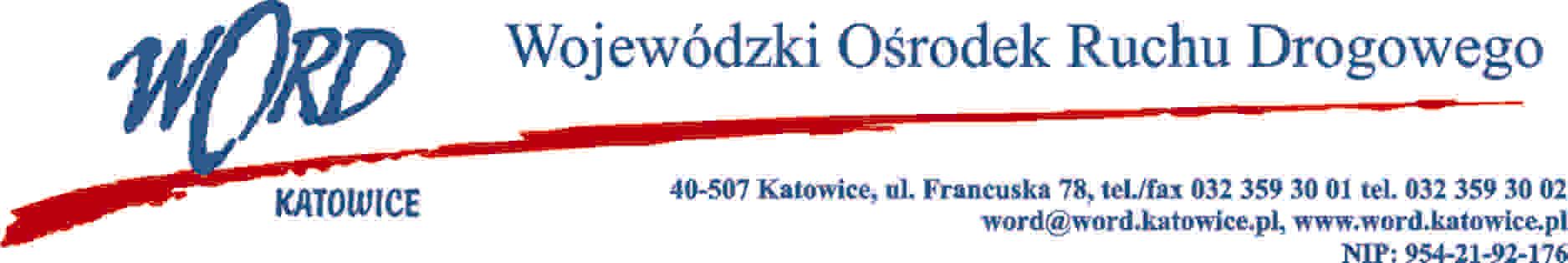 D.RK.110.27.PH.2022Katowice, 10.06.2022 r.OGŁOSZENIE O NABORZE NA STANOWISKO PRACOWNIKA OBSŁUGI TECHNICZNEJ W WOJEWÓDZKIM OŚRODKU RUCHU DROGOWEGO W KATOWICACHWojewódzki Ośrodek Ruchu Drogowego w Katowicach z siedzibą ul. Francuska 78, ogłasza nabór 
na stanowisko pracownika obsługi technicznej.Szczegóły naboru:Stanowisko: pracownik obsługi technicznej.Miejsce wykonywania pracy: Wojewódzki Ośrodek Ruchu Drogowego w Katowicach, 
ul. Francuska 78Wymiar czasu pracy: pełny etat.Podstawa zatrudnienia: umowa o pracę na okres próbny z możliwością przedłużenia umowy.Praca w systemie dwuzmianowym.Wymagania niezbędne:Posiadanie uprawnień na kierowanie pojazdem w ramach kategorii minimum B,B+E prawa jazdy;Stan zdrowia umożliwiający pracę na stanowisku pracownika obsługi technicznej;Umiejętność dobrej organizacji pracy;Odpowiedzialność za powierzone mienie;Sumienność.Wymagania dodatkowe:Mile widziane posiadanie uprawnień do prowadzenia pojazdów w ramach pozostałych kategorii prawa jazdy.Zakres wykonywanych zadań:Właściwe wyposażenie i utrzymanie urządzeń na placu manewrowym;Dbałość o tabor oddziału terenowego, jego estetyczny wygląd oraz sprawność techniczną zgodnie z instrukcją przeprowadzania egzaminów państwowych;Konserwacja terenów zielonych (koszenie, sprzątanie);Odśnieżanie terenu Wojewódzkiego Ośrodka Ruchu Drogowego w okresie zimowym;Terminowe zgłaszanie szkód komunikacyjnych;Kontrola stanu technicznego pojazdów egzaminacyjnych, wystawianie i rozliczanie kart drogowych, dokonywanie przeglądów technicznych jak i koniecznych tankowań;Bezpieczeństwo oraz porządek organizacyjny na placu manewrowym w trakcie trwania egzaminu.Zakres czynności zostanie szczegółowo określony przez bezpośredniego przełożonego.Wymagane dokumenty:Curriculum Vitae;List motywacyjny;Kserokopie dokumentów potwierdzających posiadane wykształcenie;Kserokopie dokumentów potwierdzających  posiadany staż pracy;Podpisana zgoda na przetwarzanie danych osobowych (Załącznik nr 1);Kwestionariusz dla osoby ubiegającej się o zatrudnienie (Załącznik nr 2);Oświadczenie kandydata o posiadaniu prawa jazdy (Załącznik nr 3).
Wszystkie złożone dokumenty aplikacyjne powinny być podpisane przez kandydata. 
Termin i miejsce składania dokumentów:Dokumenty aplikacyjne należy składać za pośrednictwem poczty lub osobiście w sekretariacie Wojewódzkiego Ośrodka Ruchu Drogowego w Katowicach, ul. Francuska 78, 40-507 Katowice.Dokumenty aplikacyjne powinny być złożone w zaklejonej, podpisanej i nieprzezroczystej kopercie z  dopiskiem „Dokumenty aplikacyjne na stanowisko pracownika obsługi technicznej”.Termin składania ofert upływa z dniem 24 czerwca 2022 r. o godz. 12:00. Oferty niekompletne lub otrzymane po terminie nie będą rozpatrywane.Pozostałe informacje:Rozpatrzenie ofert nastąpi przez powołaną Komisję Rekrutacyjną.Informacja o terminie rozmowy kwalifikacyjnej z wybranymi kandydatami zostanie przekazana telefonicznie.Rozmowa kwalifikacyjna zostanie przeprowadzona przez Dyrektora WORD oraz Przewodniczącego Komisji Rekrutacyjnej.Ostateczną decyzję o wyborze i zatrudnieniu kandydata podejmuje Dyrektor.Informacja o wynikach naboru zostanie upowszechniona na BIP oraz stronie internetowej WORD.Sporządził:Zatwierdził: